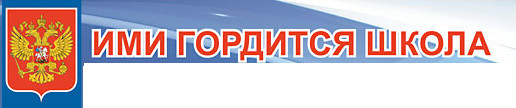 Отличники 1полугодия 2018-2019 учебного годаСултанова Яна, 2 а классКамалетдинов Ярослав, 2 а классШмарловская Маргарита, 2б классСверкунова Кристина, 2 б классКочуров Роман,  3а классЛисицына Нина, 3 б классСмирнова Юлия, 3б классСтароверов Роман, 3 б классДемидова Мария, 4 классНовосёлова Илона, 4 классКощеева Маргарита, 4 классПопова Наталья, 4 классШахурдина Жанетта, 4 классЛапоухова Арина, 5 классЛисицына Дарья, 6 класс Тихонько Татьяна, 6 классМитракова Алена, 8 б класс Синельникова Ангелина, 8 а классЮвкина Анна, 9 классСафина Анастасия, 10 класс